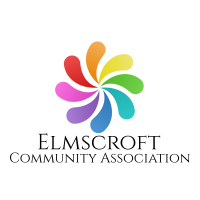 ELMSCROFT COMMUNITY ASSOCIATIONHire Agreement and Terms and Conditions of Use with effect from July 20201. DefinitionsECA is defined as any member, volunteer or executive member of Elmscroft Community Association who manages all activities, bookings, maintenance and Health and Safety of the Elmscroft Community Centre and its users/hirersUsers or hirers are those who pay ECA to use the Centre or its facilities for a specific event or activityBookings (whether confirmed or not) is the reservation by the customer of all or part of Elmscroft Community Centre for certain dates2. Booking terms and conditions:Upon receipt of an enquiry, ECA will make a provisional booking through Hallmaster, as requested and will request further details to confirm the booking. The agreed price and the relevant deposits that are required will be included in this. The receipt of the Booking Confirmation will bind the customer to these Terms and Conditions.The Booking will remain as provisional until the clearance of any deposit requested. If these are not returned within the agreed timescales, the provisional booking will lapse and ECA reserves the right to re-book the facility with another party.All commercial bookings (where hirers are charging their users for an activity) are required to submit an electronic copy of their public liability issuance cover along with a completed and signed booking agreement form. In signing booking agreement, hirers accept and acknowledge that the Centre, it’s rooms and facilities are not manned by on-site staff and responsibility passes to the hirer to check that the building is safe to use and has been left in the condition in which it was letAll hirers must provide a name and phone number for point of contact Hirers must ensure that all lights are switched off and all windows/doors securely closed and locked on exiting from the building Access to the facility is by direct access to hirer. Entry will only be granted 15 minutes before the allocated time unless extra preparation time has been booked. Unless by prior agreement, all one-off and short-term lettings to make payment in full before letting commences and access is grantedAll furniture is to be returned to its original location upon leaving unless our set down service has been usedMusic must not be played after 11pm and noise that may disturb neighbours should be kept to a minimum. Owing to our community location, our neighbours have been advised to contact the local police if there is excessive noise nuisance.The Hirer must not:use the premises for any purpose other than that described in the Hiring Agreement. allow the premises to be used for any unlawful purpose or in any unlawful way.3. CancellationA minimum of four weeks’ notice is required for block/regular booking cancellationsA minimum of two weeks’ notice is required for an ad-hoc or one-off booking The Association has the right to cancel bookings for essential maintenance, defects or building failure which may compromise the Health and Safety of our users. Where possible, The Association will give prior warning of such events – depending on the nature of the cancellation.4. Food and drinksFood can be heated using the hirers equipment if the appliance has a Portable Appliance Test within the last 12 months, or the appliance is less than 12 months old and the hirer holds proof of purchaseAlcoholic drinks are not permitted on the premises unless purchased from our licensed BarAny equipment used from kitchenettes is cleaned and retuned to its original locationFire detection equipment is not compromised in the heating of food or drinksWhere external caterers are being used, they will not have access to the kitchen before the start of the hire period, Must remove all their equipment and any waste food from the Centre at the end of the hire period, Must leave the kitchen and the equipment in it clean and tidy and ready for the next user and Must be insured against any claims arising from their prepared food and any third party claims.5. Decorations and partiesNo candles (other than for birthday cakes), no Chinese lanterns, pyrotechnics (fireworks) or sparklers are permitted.Whilst decorations are welcome, we ask that you do not damage the paintwork in fixing decorations to the building6. Health and Safety obligationsHirers cannot block access to or from Fire Escapes or firefighting equipment Hirers must not attempt to reset fire detection panels or interfere with any part of the fire detection installationHirers are not permitted to access consumer units for their own safety – emergency lighting is provided in the instance of power failureSmoking and vaping is only permitted within designated areas. Cigarettes must be extinguished and disposed of using waste facilities. All bookings must be adequately supervised by responsible adults The Hirer must ensure that all users are aware of the fire exits and the external place of assembly in the event of a fire and that all exits are always clear of obstructions. 7. DamagesMisconduct and unexplained damages will result in withdrawal of facilities and remedial work to repair damage being charged to the hirer. The deposit may be withheld. Any damages and breakages occurring or found at the start of a booking must be reported to the Building Manager/Chair by email to elmscroftca@gmail.com  as soon as possible in order to identify responsibility and limit liability8. Set-up and set-down serviceFor some one-off events we are happy to set up and set down your event based on your individual needs. If this service is used, the hirer must:Provide written instructions for the set up and inspect the set-up 15 minutes before the booking starts Accept responsibility for any damage found if using the set-down servicePay additional costs will be incurred for excessive cleaning and remedial work to repair furniture or fittings/fixtures 9. The Hiring PeriodThe hirer must ensure that the period booked includes sufficient time for setting up and clearing away after the event and that the premises are vacated on time.Access to the building will be provided through a on-time access code or key fob – times for access will be limited based on the booking. 10. Additional conditions owing Covid-19:all regular hirers must request the Return to Activity using the form available on our website. Requests will be considered on an individual basis, risk assessed and the decision will be proportionate the group profile, activity and safety of users. hirers should provide a risk assessment as they return to planned activities which will be assessed by the Executive Committee of ECA. Should the hirer not be in a position to produce a risk assessment, support can be provided which may incur a consultancy costall hirers must undertake their own cleaning of the facility in order to control infection spread, should this not be possible, hirers will be charged. Regular inspections will take place to ensure cleaning is of a satisfactory standard. Guidance and materials will be provided. all hirers must ensure that where possible, users do not use the toilets or kitchens and if they do so, they are adequately cleaned afterwardswhere possible, hirers must comply with Government guidelines and recommendations – as they can change so frequently, any new guidance will be issued electronically owing to the nature of the building’s use at present, planned maintenance work is being undertaken. As such, ECA reserves the right to amend bookings in order for this work to take place. Any hirers affected will be notified the week before if there is any impact. signage in the Centre will be updated as Government guidance alters, hirers will be responsible for reading and communicating this to other as the situation changesOwing to the current pandemic, ECA reserves the right to close the Centre at short notice, based on lockdown or Government guidance changingDisclaimerRegular inspections will be carried out to ensure compliance with these Terms and Conditions of HireECA will not be held responsible for injury, damage or accidents where hirers charge users to access the building (this might include dancing classes, keep fit or other). These hirers are considered commercial and proof of insurance must be providedECA will not be responsible for the supervision of bookings or events, any damage that is incurred and the behaviours of all persons using the premises whatever their capacity.